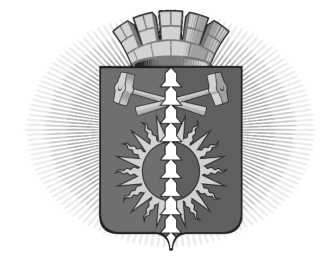 АДМИНИСТРАЦИЯ  ГОРОДСКОГО ОКРУГА ВЕРХНИЙ ТАГИЛПОСТАНОВЛЕНИЕПрограмма профилактики нарушений обязательных требованийпри осуществлении муниципального контроля на территории городского округа Верхний Тагил на 2021 год и плановый период 2022-2023 годовРаздел I. Общие положенияПрограмма профилактики нарушений обязательных требований при осуществлении муниципального контроля на территории городского округа Верхний Тагил на 2021 год и плановый период 2022-2023 годов, разработана в соответствии с требованиями Федерального закона от 26 декабря 2008 года №294-ФЗ «О защите прав юридических лиц и индивидуальных предпринимателей при осуществлении государственного контроля (надзора) и муниципального контроля», постановления Правительства Российской Федерации от 26.12.2018 № 1680 «Об утверждении общих требований к организации и осуществлению органами государственного контроля (надзора), органами муниципального контроля мероприятий по профилактике нарушений обязательных требований, требований, установленных муниципальными правовыми актами». Программа реализуется по всем видам муниципального контроля, осуществляемым на территории городского округа Верхний Тагил.Раздел II. Анализ и оценка состояния подконтрольной сферыНа территории городского округа Верхний Тагил осуществляются следующие виды муниципального контроля:2.1. Муниципальный контроль в области торговой деятельности на территории городского округаПредметом муниципального контроля в области торговой деятельности является проверка соблюдения юридическими лицами и индивидуальными предпринимателями обязательных требований, установленных федеральным и областным законодательством, муниципальными правовыми актами.Подконтрольными субъектами являются юридические лица и индивидуальные предприниматели. В 2020 году плановые проверки в отношении юридических лиц и индивидуальных предпринимателей не запланированы. 2.2. Муниципальный земельный контроль за использованием земельна территории городского округаМуниципальный земельный контроль осуществляется в соответствии с законодательством Российской Федерации и в порядке, установленном нормативными правовыми актами субъектов Российской Федерации, а также принятыми в соответствии с ними нормативными правовыми актами органов местного самоуправления.Предметом муниципального земельного контроля является деятельность уполномоченного органа муниципального контроля по контролю за соблюдением органами государственной власти, органами местного самоуправления, юридическими лицами, индивидуальными предпринимателями, гражданами в отношении объектов земельных отношений, расположенных в границах городского округа, требований законодательства Российской Федерации, законодательства субъекта Российской Федерации, за нарушение которых законодательством Российской Федерации, законодательством субъекта Российской Федерации предусмотрена административная и иная ответственность.В качестве подконтрольных субъектов выступают юридические лица и индивидуальные предприниматели, являющиеся субъектами земельных правоотношений, деятельность которых подлежит муниципальному контролю.Согласно ежегодного плана проведения плановых проверок юридических лиц и индивидуальных предпринимателей на 2020 год запланировано 6 проверок.В соответствии с Постановлением Правительства Российской Федерации от 03.04.2020 № 438 «Об особенностях осуществления в 2020 году государственного контроля (надзора), муниципального контроля и о внесении изменения в пункт 7 Правил подготовки органами государственного контроля ежегодных планов проведения плановых проверок юридических лиц и индивидуальных предпринимателей», постановлением администрации городского округа Верхний Тагил от 18.05.2020 № 231 «Об отмене плановых проверок», отменены проверки, запланированные к проведению с 01.05.2020 по 31.12.2020 включительно.Специалистом отдела по управлению муниципальным имуществом и земельным ресурсам Администрации проведены 2 проверки хозяйствующих субъектов на предмет выявления нарушений земельного законодательства.По результатам проверок нарушений не выявлено.2.3. Муниципальный жилищный контроль на территории городского округаМуниципальный жилищный контроль осуществляется в соответствии с законодательством Российской Федерации в порядке, установленном нормативными правовыми актами субъектов Российской Федерации, а также принятыми в соответствии с ними нормативными правовыми актами органов местного самоуправления.Предметом муниципального жилищного контроля является соблюдение юридическими лицами, индивидуальными предпринимателями и гражданами обязательных требований, установленных в отношении муниципального жилищного фонда федеральными законами, законами Свердловской области в области жилищных отношений, а также муниципальными правовыми актами.В качестве подконтрольных субъектов выступают юридические лица (их филиалы, представительства, обособленные структурные подразделения), индивидуальные предприниматели и граждане, деятельность которых подлежит муниципальному контролю. В 2020 году контроль соблюдения исполнения требований жилищного законодательства не осуществлялся.2.4. Муниципальный контроль за сохранностью автомобильных дорог местного значения в границах городского округаМуниципальный контроль за сохранностью автомобильных дорог местного значения осуществляется в соответствии с законодательством Российской Федерации и в порядке, установленном нормативными правовыми актами субъектов Российской Федерации, а также принятыми в соответствии с ними нормативными правовыми актами органов местного самоуправления.Объектом муниципального контроля являются все автомобильные дороги местного значения, расположенные в границах городского округа Верхний Тагил.Под автомобильными дорогами понимается объект транспортной инфраструктуры, предназначенный для движения транспортных средств и включающий в себя земельные участки в границах полосы отвода автомобильной дороги и расположенные на них или под ними конструктивные элементы (дорожное полотно, дорожное покрытие и подобные элементы) и дорожные сооружения, являющиеся ее технологической частью, защитные дорожные сооружения, производственные объекты, элементы обустройства автомобильных дорог.Проведение проверок осуществляется в отношении юридических лиц, индивидуальных предпринимателей, осуществляющих деятельность по содержанию, ремонту и капитальному ремонту автомобильных дорог местного значения.В 2020 году плановые проверки по данному виду муниципального контроля не проводились.2.5. Муниципальный контроль в области использования и охраны особо охраняемых природных территорий местного значения городского округаМуниципальный контроль в области использования и охраны особо охраняемых природных территорий местного значения городского округа осуществляется в соответствии с законодательством Российской Федерации в порядке, установленном нормативными правовыми актами субъектов Российской Федерации, а также принятыми в соответствии с ними нормативными правовыми актами органов местного самоуправления.Предметом муниципального контроля является соблюдение юридическими лицами, индивидуальными предпринимателями установленных требований, в том числе требований:1) к режиму особой охраны особо охраняемых природных территорий местного значения;2) к содержанию особо охраняемых природных территорий местного значения;3) к использованию земельных участков, природных ресурсов и иных объектов недвижимости, расположенных в границах особо охраняемых природных территорий местного значения.В качестве подконтрольных субъектов выступают юридические лица и индивидуальные предприниматели, осуществляющие хозяйственную и иную деятельность в границах особо охраняемых природных территорий местного значения городского округа. В 2020 году плановые проверки по данному виду муниципального контроля не проводились.2.6. Муниципальный лесной контроль на территории городского округа Муниципальный лесной контроль осуществляется в соответствии с законодательством Российской Федерации и в порядке, установленном нормативными правовыми актами субъектов Российской Федерации, а также принятыми в соответствии с ними нормативными правовыми актами органов местного самоуправления.Предметом муниципального контроля является проверка соблюдения юридическими лицами (независимо от организационно-правовой формы и формы собственности), индивидуальными предпринимателями, гражданами, осуществляющими использование лесных участков, находящихся в собственности городского округа Верхний Тагил, требований действующего лесного законодательства. Муниципальный лесной контроль в городских лесах осуществляется Администрацией городского округа Верхний Тагил в пределах полномочий, определенных в соответствии со статьями 84 и 98 Лесного кодекса Российской Федерации.Муниципальный лесной контроль на территории городского округа в 2020 году не проводился.2.7. Муниципальный контроль за соблюдением условий организации регулярных перевозок на территории городского округаМуниципальный контроль за соблюдением условий организации регулярных перевозок осуществляется в соответствии с законодательством Российской Федерации в порядке, установленном нормативными правовыми актами субъектов Российской Федерации, а также принятыми в соответствии с ними нормативными правовыми актами органов местного самоуправления.Подконтрольными субъектами являются юридические лица и индивидуальные предприниматели.Плановые и внеплановые проверки по данному виду муниципального контроля в 2020 году не проводились.2.8. Муниципальный контроль за соблюдением законодательства в области розничной продажи алкогольной продукции на территории городского округаМуниципальный контроль за соблюдением законодательства в области реализации алкогольной продукции осуществляется в соответствии с законодательством Российской Федерации и в порядке, установленном нормативными правовыми актами субъектов Российской Федерации, а также принятыми в соответствии с ними нормативными правовыми актами органов местного самоуправления.Предметом муниципального контроля за соблюдением законодательства в области реализации алкогольной продукции является деятельность по контролю за соблюдением юридическими лицами, индивидуальными предпринимателями, правил реализации алкогольной продукции на территории городского округа и требований законодательства Российской Федерации, законодательства субъекта Российской Федерации, за нарушение которых законодательством Российской Федерации, законодательством субъекта Российской Федерации предусмотрена административная и иная ответственность.В качестве подконтрольных субъектов выступают юридические лица и индивидуальные предприниматели, осуществляющие предпринимательскую деятельность в области реализации алкогольной продукции, чья деятельность подлежит муниципальному контролю.В 2020 году проверки не проводились.2.9. Муниципальный контроль в сфере благоустройства на территории городского округаПредметом муниципального контроля в сфере благоустройства является проверка соблюдения юридическими лицами, индивидуальными предпринимателями в процессе осуществления деятельности в сфере благоустройства обязательных требований, установленных Правилами благоустройства на территории городского округа Верхний Тагил и иными муниципальными правовыми актами в сфере благоустройства.Контрольные мероприятия по осуществлению муниципального контроля в сфере благоустройства в 2020 году не проводились.2.10. Муниципальный контроль в сфере использования и охраны недр при добыче общераспространенных полезных ископаемых, а также при строительстве подземных сооружений, не связанных с добычей полезных ископаемых, на территории городского округаМуниципальный контроль в сфере использования и охраны недр при добыче общераспространенных полезных ископаемых, а также при строительстве подземных сооружений, не связанных с добычей полезных ископаемых осуществляется в соответствии с законодательством Российской Федерации и в порядке, установленном нормативными правовыми актами субъектов Российской Федерации, а также принятыми в соответствии с ними нормативными правовыми актами органов местного самоуправления.Подконтрольными субъектами являются юридические лица и индивидуальные предприниматели.В 2020 году плановые проверки по данному виду муниципального контроля не проводились.Раздел III. Цели и задачи программыНастоящая программа определяет цели, задачи и профилактические мероприятия, направленные на предупреждение нарушений обязательных требований, установленных законодательством Российской Федерации в области муниципального контроля.Целями программы являются:1) предупреждение нарушений подконтрольными субъектами обязательных требований, включая устранение причин, факторов и условий, способствующих возможному нарушению обязательных требований;2) снижение административной нагрузки на подконтрольные субъекты;3) создание у подконтрольных субъектов мотивации к добросовестному поведению;4) снижение уровня ущерба, причиняемого охраняемым законом ценностям.Основными задачами программы являются:1) укрепление системы профилактики нарушений обязательных требований;2) выявление причин, факторов и условий, способствующих нарушениям обязательных требований, разработка мероприятий, направленных на устранение обязательных требований;3) повышение правосознания и правовой культуры юридических лиц, индивидуальных предпринимателей и граждан.Раздел IV. Ресурсное обеспечение программыРесурсное обеспечение Программы включает в себя кадровое и информационно-аналитическое обеспечение ее реализации.Для реализации профилактических мероприятий привлекаются специалисты Администрации городского округа Верхний Тагил, уполномоченные на осуществление различных видов муниципального контроля, в количестве пяти человек, в том числе:- отдел по управлению муниципальным имуществом и земельным ресурсам – 2 человека;- планово-экономический отдел – 2 человека;- архитектурно-строительный отдел – 1 человек.Информационно-аналитическое обеспечение реализации Программы осуществляется с использованием официального сайта городского округа Верхний Тагил в информационно-телекоммуникационной сети «Интернет».Раздел V. Механизм реализации программыРеализация Программы планируется путем осуществления выполнения профилактических мероприятий, указанных в приложениях № 1-2 и достижения отчетных показателей, указанных в приложении № 3 к настоящей Программе.Лицами, ответственными за непосредственную организацию и проведение профилактических мероприятий, указанных в приложениях № 1-2 и достижение отчетных показателей, указанных в приложении № 3 к настоящей Программе, являются специалисты Администрации городского округа Верхний Тагил, уполномоченные на осуществление различных видов муниципального контроля.Контроль за реализацией мероприятий Программы осуществляется в течение 2021-2023 годов. Сведения о ее реализации включаются в ежегодные доклады об осуществлении муниципального контроля на территории городского округа Верхний Тагил.План мероприятий по профилактике нарушений обязательных требований при осуществлении муниципального контроля на территории городского округа Верхний Тагил на 2021 годПроект плана мероприятий по профилактике нарушений обязательных требований при осуществлении муниципального контроля на территории городского округа Верхний Тагил на 2022-2023 годыОтчетные показатели Программы профилактики нарушений обязательных требований при осуществлении муниципального контроля на территории городского округа Верхний Тагил на 2021 год и плановый период на 2022-2023 годовот 22.12.2020от 22.12.2020№ 683_______№ 683_______г. Верхний ТагилОб утверждении Программы профилактики нарушений обязательных требований при осуществлении муниципального контроля на территории городского округа Верхний Тагил на 2021 год и плановый период 2022-2023 годовг. Верхний ТагилОб утверждении Программы профилактики нарушений обязательных требований при осуществлении муниципального контроля на территории городского округа Верхний Тагил на 2021 год и плановый период 2022-2023 годовг. Верхний ТагилОб утверждении Программы профилактики нарушений обязательных требований при осуществлении муниципального контроля на территории городского округа Верхний Тагил на 2021 год и плановый период 2022-2023 годовг. Верхний ТагилОб утверждении Программы профилактики нарушений обязательных требований при осуществлении муниципального контроля на территории городского округа Верхний Тагил на 2021 год и плановый период 2022-2023 годовг. Верхний ТагилОб утверждении Программы профилактики нарушений обязательных требований при осуществлении муниципального контроля на территории городского округа Верхний Тагил на 2021 год и плановый период 2022-2023 годовВ соответствии со статьей 8.2 Федерального закона от 26 декабря 2008 года № 294-ФЗ «О защите прав юридических лиц и индивидуальных предпринимателей при осуществлении государственного контроля (надзора) и муниципального контроля», постановлением Правительства Российской Федерации от 26 декабря 2018 года № 1680 «Об утверждении общих требований к организации и осуществлению органами государственного контроля (надзора), органами муниципального контроля мероприятий по профилактике нарушений обязательных требований, требований, установленных муниципальными правовыми актами», постановлением Администрации городского округа Верхний Тагил от 11.08.2017 № 484 «Об утверждении перечня видов муниципального контроля и органов местного самоуправления городского округа Верхний Тагил, уполномоченных на их осуществление», руководствуясь Уставом городского округа Верхний Тагил, Администрация городского округа Верхний ТагилПОСТАНОВЛЯЕТ:1. Утвердить Программу профилактики нарушений обязательных требований при осуществлении муниципального контроля на территории городского округа Верхний Тагил на 2021 год и плановый период 2022-2023 годов (прилагается).2. Отделам Администрации городского округа Верхний Тагил, уполномоченным на осуществление муниципального контроля в соответствующих сферах деятельности, обеспечить в пределах своей компетенции выполнение профилактических мероприятий в установленные сроки.3. Постановление Администрации городского округа Верхний Тагил от 19.12.2019 № 858 «Об утверждении Программы профилактики нарушений обязательных требований при осуществлении муниципального контроля на территории городского округа Верхний Тагил на 2020 год и плановый период 2021-2022 годов» считать утратившим силу.  4. Контроль за исполнением настоящего постановления возложить на заместителя главы администрации по экономическим вопросам Н.Е. Поджарову.5. Настоящее постановление опубликовать на официальном сайте городского округа Верхний Тагил в сети Интернет (www.go-vtagil.ru). И.о. Главы городского округа                                                        И.Г. Упорова                 Верхний ТагилВ соответствии со статьей 8.2 Федерального закона от 26 декабря 2008 года № 294-ФЗ «О защите прав юридических лиц и индивидуальных предпринимателей при осуществлении государственного контроля (надзора) и муниципального контроля», постановлением Правительства Российской Федерации от 26 декабря 2018 года № 1680 «Об утверждении общих требований к организации и осуществлению органами государственного контроля (надзора), органами муниципального контроля мероприятий по профилактике нарушений обязательных требований, требований, установленных муниципальными правовыми актами», постановлением Администрации городского округа Верхний Тагил от 11.08.2017 № 484 «Об утверждении перечня видов муниципального контроля и органов местного самоуправления городского округа Верхний Тагил, уполномоченных на их осуществление», руководствуясь Уставом городского округа Верхний Тагил, Администрация городского округа Верхний ТагилПОСТАНОВЛЯЕТ:1. Утвердить Программу профилактики нарушений обязательных требований при осуществлении муниципального контроля на территории городского округа Верхний Тагил на 2021 год и плановый период 2022-2023 годов (прилагается).2. Отделам Администрации городского округа Верхний Тагил, уполномоченным на осуществление муниципального контроля в соответствующих сферах деятельности, обеспечить в пределах своей компетенции выполнение профилактических мероприятий в установленные сроки.3. Постановление Администрации городского округа Верхний Тагил от 19.12.2019 № 858 «Об утверждении Программы профилактики нарушений обязательных требований при осуществлении муниципального контроля на территории городского округа Верхний Тагил на 2020 год и плановый период 2021-2022 годов» считать утратившим силу.  4. Контроль за исполнением настоящего постановления возложить на заместителя главы администрации по экономическим вопросам Н.Е. Поджарову.5. Настоящее постановление опубликовать на официальном сайте городского округа Верхний Тагил в сети Интернет (www.go-vtagil.ru). И.о. Главы городского округа                                                        И.Г. Упорова                 Верхний ТагилВ соответствии со статьей 8.2 Федерального закона от 26 декабря 2008 года № 294-ФЗ «О защите прав юридических лиц и индивидуальных предпринимателей при осуществлении государственного контроля (надзора) и муниципального контроля», постановлением Правительства Российской Федерации от 26 декабря 2018 года № 1680 «Об утверждении общих требований к организации и осуществлению органами государственного контроля (надзора), органами муниципального контроля мероприятий по профилактике нарушений обязательных требований, требований, установленных муниципальными правовыми актами», постановлением Администрации городского округа Верхний Тагил от 11.08.2017 № 484 «Об утверждении перечня видов муниципального контроля и органов местного самоуправления городского округа Верхний Тагил, уполномоченных на их осуществление», руководствуясь Уставом городского округа Верхний Тагил, Администрация городского округа Верхний ТагилПОСТАНОВЛЯЕТ:1. Утвердить Программу профилактики нарушений обязательных требований при осуществлении муниципального контроля на территории городского округа Верхний Тагил на 2021 год и плановый период 2022-2023 годов (прилагается).2. Отделам Администрации городского округа Верхний Тагил, уполномоченным на осуществление муниципального контроля в соответствующих сферах деятельности, обеспечить в пределах своей компетенции выполнение профилактических мероприятий в установленные сроки.3. Постановление Администрации городского округа Верхний Тагил от 19.12.2019 № 858 «Об утверждении Программы профилактики нарушений обязательных требований при осуществлении муниципального контроля на территории городского округа Верхний Тагил на 2020 год и плановый период 2021-2022 годов» считать утратившим силу.  4. Контроль за исполнением настоящего постановления возложить на заместителя главы администрации по экономическим вопросам Н.Е. Поджарову.5. Настоящее постановление опубликовать на официальном сайте городского округа Верхний Тагил в сети Интернет (www.go-vtagil.ru). И.о. Главы городского округа                                                        И.Г. Упорова                 Верхний ТагилУтвержденапостановлением Администрациигородского округа Верхний Тагилот 22.12.2020 г. № 683№ п/пНаименование вида муниципального контроляНаименование органа (должностного лица), уполномоченного на осуществление муниципального контроля в соответствующей сфере деятельности1Муниципальный контроль в области торговой деятельности на территории городского округа Верхний ТагилПланово-экономический отдел Администрации городского округа Верхний Тагил2Муниципальный земельный контроль за использованием земель на территории городского округаОтдел по управлению муниципальным имуществом и земельным ресурсам Администрации городского округа Верхний Тагил3Муниципальный жилищный контроль на территории городского округа Верхний ТагилАрхитектурно-строительный отдел Администрации городского округа Верхний Тагил4Муниципальный контроль за сохранностью автомобильных дорог местного значения в границах городского округа Верхний ТагилАрхитектурно-строительный отдел Администрации городского округа Верхний Тагил5Муниципальный контроль в области использования и охраны особо охраняемых природных территорий местного значения городского округа Верхний ТагилОтдел по управлению муниципальным имуществом и земельным ресурсам Администрации городского округа Верхний Тагил6Муниципальный лесной контроль на территории городского округа Верхний ТагилАдминистрация городского округа Верхний Тагил7Муниципальный контроль за соблюдением условий организации регулярных перевозок на территории городского округа Верхний ТагилАрхитектурно-строительный отдел Администрации городского округа Верхний Тагил8Муниципальный контроль за соблюдением законодательства в области розничной продажи алкогольной продукции на территории городского округа Верхний ТагилПланово-экономический отдел Администрации городского округа Верхний Тагил9Муниципальный контроль в сфере благоустройства на территории городского округа Верхний ТагилАрхитектурно-строительный отдел Администрации городского округа Верхний Тагил10Муниципальный контроль в сфере использования и охраны недр при добыче общераспространенных полезных ископаемых, а также при строительстве подземных сооружений, не связанных с добычей полезных ископаемых, на территории городского округа Верхний ТагилОтдел по управлению муниципальным имуществом и земельным ресурсам Администрации городского округа Верхний ТагилПриложение № 1к Программе профилактики нарушений обязательных требований при осуществлении муниципального контроля на территории городского округа Верхний Тагил на 2021 год и плановый период 2022-2023 годов№ п/пНаименование мероприятия Срок реализации мероприятияОтветственный исполнитель1Размещение на официальном сайте городского округа Верхний Тагил в сети Интернет для каждого вида муниципального контроля перечней нормативных правовых актов или отдельных их частей, содержащих обязательные требования, оценка соблюдения которых является предметом муниципального контроля, а также текстов соответствующих нормативных правовых актовВ течение года (по мере необходимости)Органы (должностные лица), уполномоченные на осуществление муниципального контроля в соответствующей сфере деятельности2Осуществление информирования юридических лиц, индивидуальных предпринимателей по вопросам соблюдения обязательных требований, в том числе посредством разработки и опубликования руководств по соблюдению обязательных требований, проведения семинаров и конференций, разъяснительной работы в средствах массовой информации и иными способами.В случае изменения обязательных требований - подготовка и распространение комментариев о содержании новых нормативных правовых актов, устанавливающих обязательные требования, внесенных изменениях в действующие акты, сроках и порядке вступления их в действие, а также рекомендаций о проведении необходимых организационных, технических мероприятий, направленных на внедрение и обеспечение соблюдения обязательных требованийВ течение года (по мере необходимости)Органы (должностные лица), уполномоченные на осуществление муниципального контроля в соответствующей сфере деятельности3Обеспечение регулярного (не реже одного раза в год) обобщения практики осуществления в соответствующей сфере деятельности муниципального контроля и размещение на официальном сайте городского округа Верхний Тагил в сети Интернет соответствующих обобщений, в том числе с указанием наиболее часто встречающихся случаев нарушений обязательных требований с рекомендациями в отношении мер, которые должны приниматься юридическими лицами, индивидуальными предпринимателями в целях недопущения таких нарушенийIV кварталОрганы (должностные лица), уполномоченные на осуществление муниципального контроля в соответствующей сфере деятельности4Выдача предостережений о недопустимости нарушения обязательных требований в соответствии с частями 5 - 7 статьи 8.2 Федерального закона от 26.12.2008 года № 294-ФЗ «О защите прав юридических лиц и индивидуальных предпринимателей при осуществлении государственного контроля (надзора) и муниципального контроля» (если иной порядок не установлен федеральным законом)В течение года (по мере необходимости)Органы (должностные лица), уполномоченные на осуществление муниципального контроля в соответствующей сфере деятельностиПриложение № 2к Программе профилактики нарушений обязательных требований при осуществлении муниципального контроля на территории городского округа Верхний Тагил на 2021 год и плановый период 2022-2023 годов№ п/пНаименование мероприятия Срок реализации мероприятияОтветственный исполнитель1Размещение на официальном сайте городского округа Верхний Тагил в сети Интернет для каждого вида муниципального контроля перечней нормативных правовых актов или отдельных их частей, содержащих обязательные требования, оценка соблюдения которых является предметом муниципального контроля, а также текстов соответствующих нормативных правовых актовВ течение года (по мере необходимости)Органы (должностные лица), уполномоченные на осуществление муниципального контроля в соответствующей сфере деятельности2Осуществление информирования юридических лиц, индивидуальных предпринимателей по вопросам соблюдения обязательных требований, в том числе посредством разработки и опубликования руководств по соблюдению обязательных требований, проведения семинаров и конференций, разъяснительной работы в средствах массовой информации и иными способами.В случае изменения обязательных требований - подготовка и распространение комментариев о содержании новых нормативных правовых актов, устанавливающих обязательные требования, внесенных изменениях в действующие акты, сроках и порядке вступления их в действие, а также рекомендаций о проведении необходимых организационных, технических мероприятий, направленных на внедрение и обеспечение соблюдения обязательных требованийВ течение года (по мере необходимости)Органы (должностные лица), уполномоченные на осуществление муниципального контроля в соответствующей сфере деятельности3Обеспечение регулярного (не реже одного раза в год) обобщения практики осуществления в соответствующей сфере деятельности муниципального контроля и размещение на официальном сайте городского округа Верхний Тагил в сети Интернет соответствующих обобщений, в том числе с указанием наиболее часто встречающихся случаев нарушений обязательных требований с рекомендациями в отношении мер, которые должны приниматься юридическими лицами, индивидуальными предпринимателями в целях недопущения таких нарушенийIV кварталОрганы (должностные лица), уполномоченные на осуществление муниципального контроля в соответствующей сфере деятельности4Выдача предостережений о недопустимости нарушения обязательных требований в соответствии с частями 5 - 7 статьи 8.2 Федерального закона от 26.12.2008 года № 294-ФЗ «О защите прав юридических лиц и индивидуальных предпринимателей при осуществлении государственного контроля (надзора) и муниципального контроля» (если иной порядок не установлен федеральным законом)В течение года (по мере необходимости)Органы (должностные лица), уполномоченные на осуществление муниципального контроля в соответствующей сфере деятельностиПриложение № 3к Программе профилактики нарушений обязательных требований при осуществлении муниципального контроля на территории городского округа Верхний Тагил на 2020 год и плановый период 2021-2022 годов№п/пНаименование показателяМетодика расчета показателяБазовый период (целевые значения текущего года)Целевое значение показателейЦелевое значение показателейна 2022 годна 2023 год1234561Количество проведенных профилактических мероприятийпоказатель имеет абсолютное значение1662Понятность обязательных требований, обеспечивающая их однозначное толкование подконтрольными субъектами и должностными лицами Администрацииметодом опроса (интервьюирование)Не менее 75%Не менее 75%Не менее 75%3Удовлетворенность доступностью на официальном сайте городского округа Верхний Тагил для подконтрольных субъектов информации о принятых обязательных требованияхметодом опроса (интервьюирование)Не менее 75%Не менее 75%Не менее 75%4Информирование подконтрольных субъектов о порядке проведения проверок, правах подконтрольных субъектов при проведении проверки100%100%100%5Исполняемость плана профилактических мероприятий100%100%100%